COLEGIO EMILIA RIQUELME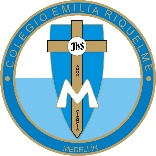 ÁREA DE HUMANIDADES, LENGUA CASTELLANADOCENTE: MARIA ISABEL MAZO ARANGOCORREO: isamaran@campus.com.coGUÍAS DE APRENDIZAJE EN CASA. SEMANA DEL 28 DE SEPTIEMBRE AL 2 DE OCTUBRE DE 2020PARA TENER EN CUENTA…Al iniciar el encuentro, realizaré un saludo por WhatsApp para dar la agenda (que es la misma que está en este taller) y las indicaciones necesarias para continuar. Recuerda en lo posible realizar tus actividades directamente en el libro o en el cuaderno para hacer uso de esta inversión que hicieron nuestros padres. Si por alguna razón no puedes comunicarte en el momento del encuentro, puedes preguntar tus dudas a través del WhatsApp o al correo más adelante.Recuerda que el horario de actividades académicas es de 7 a.m.  a 3:00 p.m. de lunes a viernes. Después de ese horario deberás esperar hasta que tenga disponibilidad de tiempo para solucionar las inquietudes.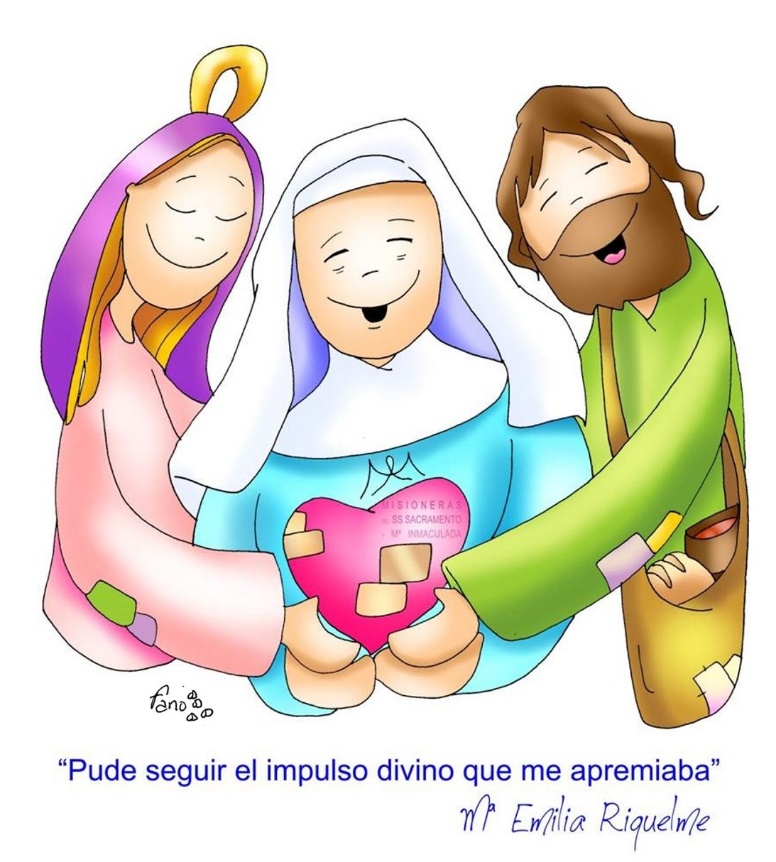 FECHA: MARTES 29 DE SEPTIEMBRE (3ra hora: 9:30-10:30 a.m.)El día de hoy tendremos encuentro sincrónico.TEMA: LA RESEÑA LITERARIADESARROLLO:Saludo por WhatsAppInvitación a la clase sincrónicaConceptualización y explicaciónFECHA: MIÉRCOLES 30 DE SEPTIEMBRE (2ra hora: 8-9 a.m.)El encuentro del día de hoy es sincrónico TEMA: PRODUCCIÓN TEXTUALDESARROLLO:Saludo por WhatsAppInvitación al encuentro sincrónicoEscritura de una reseña crítica.FECHA: JUEVES 1 DE OCTUBRE (5Ta hora: 12-1 p.m.)TEMA: LAS PALABRAS PARÓNIMAS Y LOS NEOLOGISMOSDESARROLLO:Saludo por WhatsApp.Invitación al encuentro sincrónico.Explicación y actividad del tema.FECHA: VIERNES 2 DE OCTUBRE (1ra hora: 7-8 a.m.)Hoy nuestra clase es asincrónica TEMA: ENTREGA DE EVIDENCIAS DE APRENDIZAJE DE LA SEMANA. COMPRENSIÓN DE LECTURA.DESARROLLO:Saludo por WhatsAppSe publicará en Classroom el envío de evidencias y la actividad del día. Recomendación de la semana: Para finalizar el mes del amor y la amistad les recomiendo la película  “¿Conoces a Joe Black?”, cinta estadounidense de 1998 dirigida por Martin Brest y protagonizada por Brad Pitt, Anthony Hopkins y Claire Forlani. La próxima semana tendremos el receso estudiantil; aprovecha para descansar haciendo otras actividades que te gusten. Mi invitación es para que leas un libro y pongas a volar toda tu imaginación.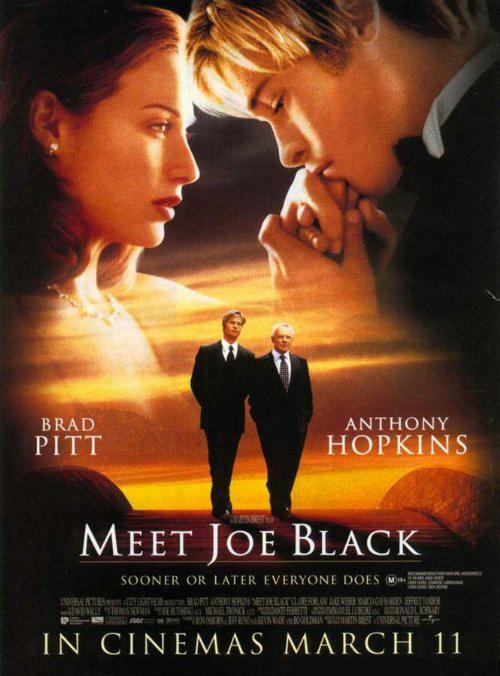 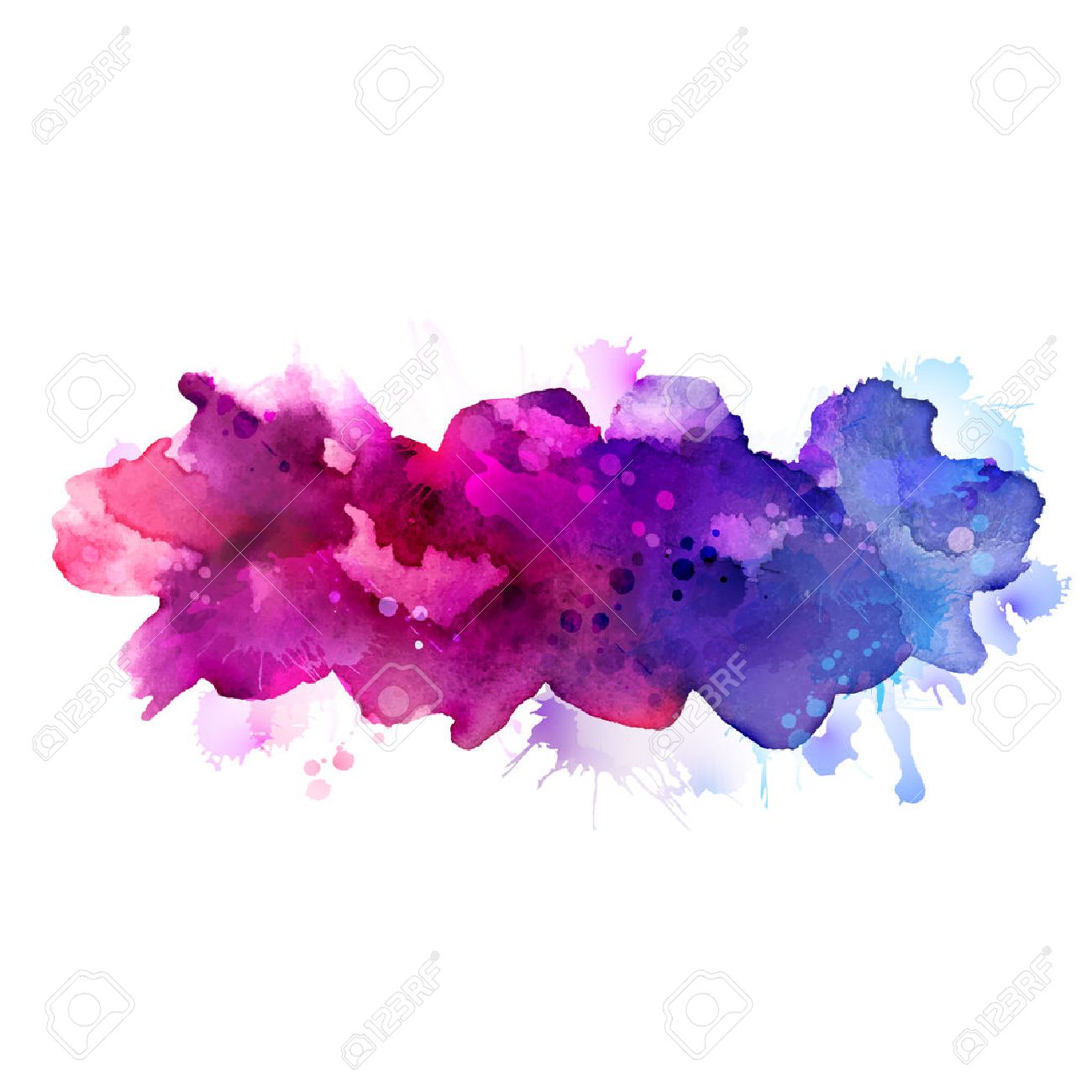 